»Nagradni natečaj Študentske organizacije Univerze v Ljubljani 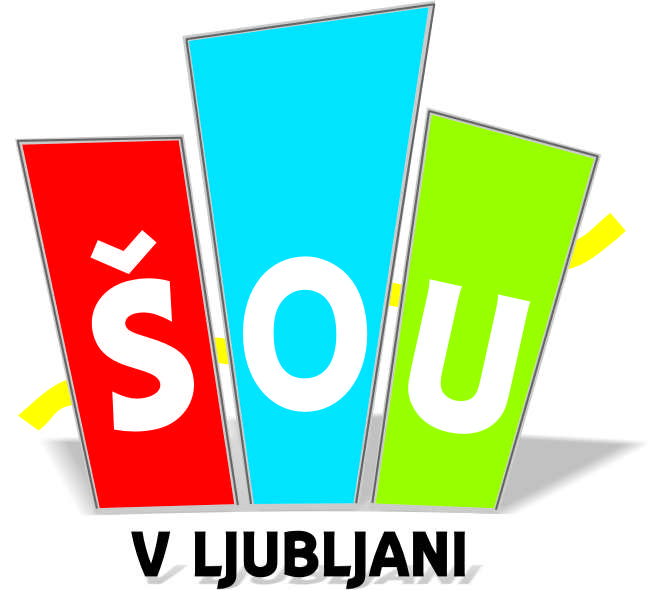 		za izbiro najboljših prispevkov na temo mladinske problematikePRILOGA 1 ZA PRVI SKLOP: Naslov prispevka, povzetek in ključne besedeNASLOV POSLANEGA PRISPEVKA: __________________________________________________________________________________POVZETEK  ____________________________________________________________________________________________________________________________________________________________________________________________________________________________________________________________________________________________________________________________________________________________________________________________________________________________________________________________________________________________________________KLJUČNE BESEDE: ______________________________________________________________________________________________________________________________________________________________________________________________________________________________________________________